Obec Moravany a OS SC Moravany Vás srdečně zvou na vystoupení kapelyŽIVAŇANKA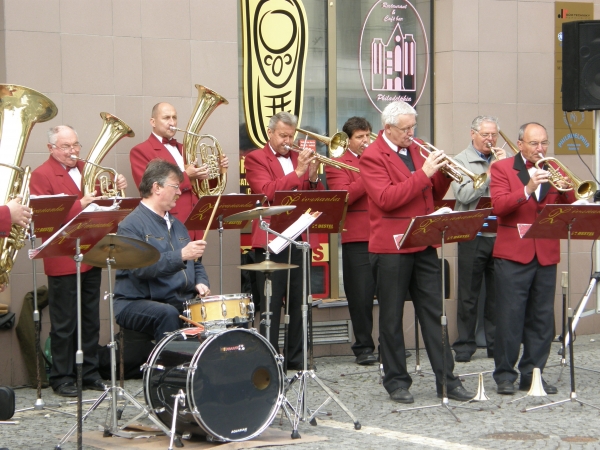 Kdy?           26. 5. 2019Kde?           Senior centrum   MoravanyV kolik?      v 15,00 hod.   Občerstvení zajištěno.